- Проект –Российская ФедерацияНовгородская областьАДМИНИСТРАЦИЯ ВОЛОТОВСКОГО МУНИЦИПАЛЬНОГО ОКРУГАПОСТАНОВЛЕНИЕот ________20___ № ___п. ВолотО предоставлении  разрешения на  условно      разрешенный         вид  использования земельного участка или      объекта           капитального строительства          В соответствии со статьями 5.1 и 39 Градостроительного кодекса Российской Федерации, Федеральным законом от 06.10.2003 № 131-ФЗ «Об общих принципах организации местного самоуправления в Российской Федерации», Уставом Волотовского муниципального округа, решением Думы Волотовского муниципального округа от 23.09.2020 № 4 «О правопреемстве органов местного самоуправления Волотовского муниципального округа Новгородской области», Положением о проведении общественных обсуждений или публичных слушаний по вопросам градостроительной деятельности на территории Волотовского муниципального района, утвержденным решением Думы Волотовского муниципального округа от 31.03.2023 № 295, на основании протокола заседания Комиссии по проведению общественных обсуждений от __________2023г. №  ______, заключения о результатах проведения общественных обсуждений от  ________2023г.ПОСТАНОВЛЯЮ:Предоставить разрешение на условно разрешенный вид использования земельного участка «Малоэтажная многоквартирная жилая застройка – код ВРИ 2.1.1» для земельного участка с кадастровым номером 53:04:0010303:68, площадью 200 кв.м., (категория – земли населенных пунктов), расположенного по адресу: Российская Федерация, Новгородская область, Волотовский муниципальный округ, п. Волот, ул. Тани Ефремовой, з/у 2, в территориальной зоне «Зона застройки индивидуальными жилыми домами».Опубликовать настоящее постановление в муниципальной газете «Волотовские ведомости» и разместить в информационно-телекоммуникационной сети «Интернет».                                                                                                                                          Глава муниципального округа                             А.И. ЛыжовИЗВЕЩЕНИЕАдминистрация Волотовского муниципального округа в соответствии со статьей 39.18 Земельного кодекса Российской Федерации сообщает о возможном предоставлении в аренду земельного участка из земель населенных пунктов ориентировочной площадью 819 квадратных метров в кадастровом квартале 53:04:0030201, расположенного по адресу: Российская Федерация, Новгородская область, Волотовский муниципальный округ, д. Язвино, з/у 45, вид разрешенного использования - для ведения личного подсобного хозяйства (приусадебный земельный участок).Граждане, заинтересованные в предоставлении вышеуказанного земельного участка вправе  подать заявление (образец заявления прилагается) о намерении участвовать в аукционе на право заключения договора аренды земельного участка. Заявление принимаются в письменной форме в течение тридцати дней со дня официального опубликования настоящего извещения по рабочим дням по адресу: Новгородская область, Волотовский район, п. Волот, ул. Комсомольская, д.17, лит. Б. в ГОАУ “Многофункциональный центр предоставления государственных и муниципальных услуг” (пн. 8.30 – 14.30, вт., ср., чт., пт.: 8.30 – 17.30; сб.: 9.00 -15.00 (кроме праздничных дней), либо по адресу: Новгородская область, Волотовский район, п. Волот, ул. Комсомольская, д.38, каб. 206 (КУМИ) (вт., чт. с 10.00-12.30 и с 14.00-17.00), в Администрации Волотовского муниципального округа.Способ подачи заявления: в виде бумажного документа непосредственно при личном обращении, или в виде бумажного документа посредством почтового отправления. Дата окончания приёма заявлений – 09.06.2023 года.       Ознакомиться со схемой расположения земельного участка заинтересованные лица могут по адресу: Новгородская область, Волотовский округ, п. Волот, ул. Комсомольская, д.38, каб. 206 (КУМИ) (вт., чт. с 10.00-12.30 и с 14.00-17.00).В случае поступления в указанный срок заявлений иных граждан о намерении участвовать в аукционе принимается решение о проведении аукциона на право заключения договора аренды земельного участка. _______________________________________________________Приложение: образец заявления о намерении участвовать в аукционе на право заключения договора аренды земельного участка.                                                    Утвержденапостановлением АдминистрацииВолотовского  муниципального округа                              От _________________ №____________Заявлениео намерении участвовать в аукционе Сообщаю о намерении участвовать в аукционе по продаже земельного участка или аукциона на право заключения договора аренды земельного участка (нужное подчеркнуть) площадью ____________ кв.м. с кадастровым номером ______________________, расположенного по адресу:____________ __________________________________________________________________Цель предоставления________________________________________________к заявлению прилагаются следующие документы:В соответствии со статьей 9 Федерального закона от 27 июля 2006 года № 152-ФЗ «О персональных данных» Подтверждаю свое согласие, а также согласие представляемого мною лица, на обработку персональных данных (сбор, систематизацию, накопление, хранение, уточнение (обновление, изменение), использование, распространение, обезличивание, блокирование, уничтожение персональных данных, а также иных действий, необходимых для обработки персональных данных в рамках предоставления Администрацией муниципальных услуг) и передачу такой информации третьим лицам, в случаях, установленных действующим законодательством, в том числе в автоматизированном режиме.Настоящим подтверждаю, что сведения, указанные в настоящем заявлении, на дату представления заявления достоверны. «_____»_____________________20___г.                                               ____________                                                                                               (подпись)«Волотовские ведомости». Муниципальная газета №12  от 10.05.2023Учредитель: Дума Волотовского муниципального округаУтверждена решением Думы Волотовского муниципального округа 12.11.2020 № 32Главный редактор: Глава муниципального округа А.И.ЛыжовОтпечатано в Администрации Волотовского муниципального округа (Новгородская обл., Волотовский район,п.Волот, ул.Комсомольская, д.38, тел. 881662-61-086, e-mail: adm.volot@mail.ru; веб-сайт: волотовский-округ.рф)Формат А4. Объем 34 п.л. Тираж 25 экз. Распространяется бесплатно.Все выпуски газеты можно найти на официальном сайте Администрации Волотовского муниципального округа. 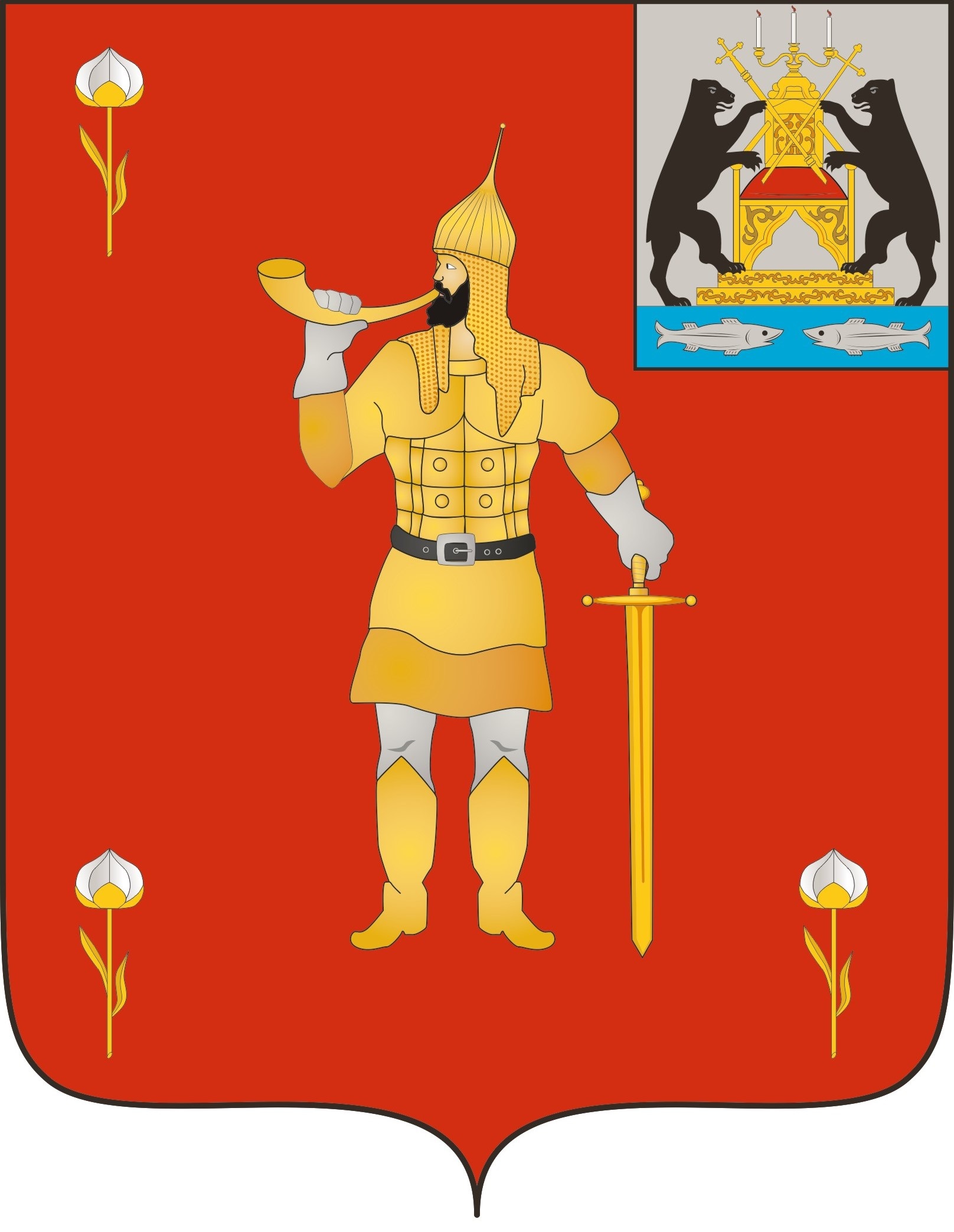 №12 от  10.05.2023№12 от  10.05.2023муниципальная газетамуниципальная газетаСхема расположения земельного участка или земельных
участков на кадастровом плане территорииСхема расположения земельного участка или земельных
участков на кадастровом плане территорииСхема расположения земельного участка или земельных
участков на кадастровом плане территорииСхема расположения земельного участка или земельных
участков на кадастровом плане территорииСхема расположения земельного участка или земельных
участков на кадастровом плане территорииСхема расположения земельного участка или земельных
участков на кадастровом плане территорииСхема расположения земельного участка или земельных
участков на кадастровом плане территорииУсловный номер земельного участка_______________________________________Условный номер земельного участка_______________________________________Условный номер земельного участка_______________________________________Условный номер земельного участка_______________________________________                                                                                        (указывается в случае, если предусматриваетсяобразование двух и более земельных участков)                                                                                        (указывается в случае, если предусматриваетсяобразование двух и более земельных участков)                                                                                        (указывается в случае, если предусматриваетсяобразование двух и более земельных участков)                                                                                        (указывается в случае, если предусматриваетсяобразование двух и более земельных участков)                                                                                        (указывается в случае, если предусматриваетсяобразование двух и более земельных участков)                                                                                        (указывается в случае, если предусматриваетсяобразование двух и более земельных участков)                                                                                        (указывается в случае, если предусматриваетсяобразование двух и более земельных участков)Площадь земельного участкаПлощадь земельного участкаПлощадь земельного участкаПлощадь земельного участка819м²м²(указывается проектная площадь образуемого земельного участка, вычисленная с использованием технологических и программных средств, в том числе размещенных на официальном сайте федерального органа исполнительной власти, уполномоченного Правительством Российской Федерации на осуществление государственного кадастрового учета, государственной регистрации прав, ведение Единого государственного реестра недвижимости и предоставление сведений, содержащихся в Едином государственном реестре недвижимости, в информационно-телекоммуникационной сети "Интернет" (далее - официальный сайт), с округлением до 1 квадратного метра. Указанное значение площади земельного участка может быть уточнено при проведении кадастровых работ не более чем на десять процентов)(указывается проектная площадь образуемого земельного участка, вычисленная с использованием технологических и программных средств, в том числе размещенных на официальном сайте федерального органа исполнительной власти, уполномоченного Правительством Российской Федерации на осуществление государственного кадастрового учета, государственной регистрации прав, ведение Единого государственного реестра недвижимости и предоставление сведений, содержащихся в Едином государственном реестре недвижимости, в информационно-телекоммуникационной сети "Интернет" (далее - официальный сайт), с округлением до 1 квадратного метра. Указанное значение площади земельного участка может быть уточнено при проведении кадастровых работ не более чем на десять процентов)(указывается проектная площадь образуемого земельного участка, вычисленная с использованием технологических и программных средств, в том числе размещенных на официальном сайте федерального органа исполнительной власти, уполномоченного Правительством Российской Федерации на осуществление государственного кадастрового учета, государственной регистрации прав, ведение Единого государственного реестра недвижимости и предоставление сведений, содержащихся в Едином государственном реестре недвижимости, в информационно-телекоммуникационной сети "Интернет" (далее - официальный сайт), с округлением до 1 квадратного метра. Указанное значение площади земельного участка может быть уточнено при проведении кадастровых работ не более чем на десять процентов)(указывается проектная площадь образуемого земельного участка, вычисленная с использованием технологических и программных средств, в том числе размещенных на официальном сайте федерального органа исполнительной власти, уполномоченного Правительством Российской Федерации на осуществление государственного кадастрового учета, государственной регистрации прав, ведение Единого государственного реестра недвижимости и предоставление сведений, содержащихся в Едином государственном реестре недвижимости, в информационно-телекоммуникационной сети "Интернет" (далее - официальный сайт), с округлением до 1 квадратного метра. Указанное значение площади земельного участка может быть уточнено при проведении кадастровых работ не более чем на десять процентов)(указывается проектная площадь образуемого земельного участка, вычисленная с использованием технологических и программных средств, в том числе размещенных на официальном сайте федерального органа исполнительной власти, уполномоченного Правительством Российской Федерации на осуществление государственного кадастрового учета, государственной регистрации прав, ведение Единого государственного реестра недвижимости и предоставление сведений, содержащихся в Едином государственном реестре недвижимости, в информационно-телекоммуникационной сети "Интернет" (далее - официальный сайт), с округлением до 1 квадратного метра. Указанное значение площади земельного участка может быть уточнено при проведении кадастровых работ не более чем на десять процентов)(указывается проектная площадь образуемого земельного участка, вычисленная с использованием технологических и программных средств, в том числе размещенных на официальном сайте федерального органа исполнительной власти, уполномоченного Правительством Российской Федерации на осуществление государственного кадастрового учета, государственной регистрации прав, ведение Единого государственного реестра недвижимости и предоставление сведений, содержащихся в Едином государственном реестре недвижимости, в информационно-телекоммуникационной сети "Интернет" (далее - официальный сайт), с округлением до 1 квадратного метра. Указанное значение площади земельного участка может быть уточнено при проведении кадастровых работ не более чем на десять процентов)(указывается проектная площадь образуемого земельного участка, вычисленная с использованием технологических и программных средств, в том числе размещенных на официальном сайте федерального органа исполнительной власти, уполномоченного Правительством Российской Федерации на осуществление государственного кадастрового учета, государственной регистрации прав, ведение Единого государственного реестра недвижимости и предоставление сведений, содержащихся в Едином государственном реестре недвижимости, в информационно-телекоммуникационной сети "Интернет" (далее - официальный сайт), с округлением до 1 квадратного метра. Указанное значение площади земельного участка может быть уточнено при проведении кадастровых работ не более чем на десять процентов)Обозначение характерных точек границОбозначение характерных точек границКоординаты, мКоординаты, мКоординаты, мКоординаты, мКоординаты, мОбозначение характерных точек границОбозначение характерных точек границ(указываются в случае подготовки схемы расположения земельного участка с использованием технологических и программных средств, в том числе размещенных на официальном сайте. Значения координат, полученные с использованием указанных технологических и программных средств, указываются с округлением до 0,01 метра)(указываются в случае подготовки схемы расположения земельного участка с использованием технологических и программных средств, в том числе размещенных на официальном сайте. Значения координат, полученные с использованием указанных технологических и программных средств, указываются с округлением до 0,01 метра)(указываются в случае подготовки схемы расположения земельного участка с использованием технологических и программных средств, в том числе размещенных на официальном сайте. Значения координат, полученные с использованием указанных технологических и программных средств, указываются с округлением до 0,01 метра)(указываются в случае подготовки схемы расположения земельного участка с использованием технологических и программных средств, в том числе размещенных на официальном сайте. Значения координат, полученные с использованием указанных технологических и программных средств, указываются с округлением до 0,01 метра)(указываются в случае подготовки схемы расположения земельного участка с использованием технологических и программных средств, в том числе размещенных на официальном сайте. Значения координат, полученные с использованием указанных технологических и программных средств, указываются с округлением до 0,01 метра)Обозначение характерных точек границОбозначение характерных точек границXYYYY11523 185,591 326 166,031 326 166,031 326 166,031 326 166,0333523 171,841 326 174,751 326 174,751 326 174,751 326 174,7544523 158,751 326 152,411 326 152,411 326 152,411 326 152,4155523 186,231 326 135,431 326 135,431 326 135,431 326 135,4366523 187,891 326 138,691 326 138,691 326 138,691 326 138,6977523 191,381 326 136,501 326 136,501 326 136,501 326 136,5088523 199,801 326 150,511 326 150,511 326 150,511 326 150,5199523 184,601 326 161,051 326 161,051 326 161,051 326 161,0511523 185,591 326 166,031 326 166,031 326 166,031 326 166,03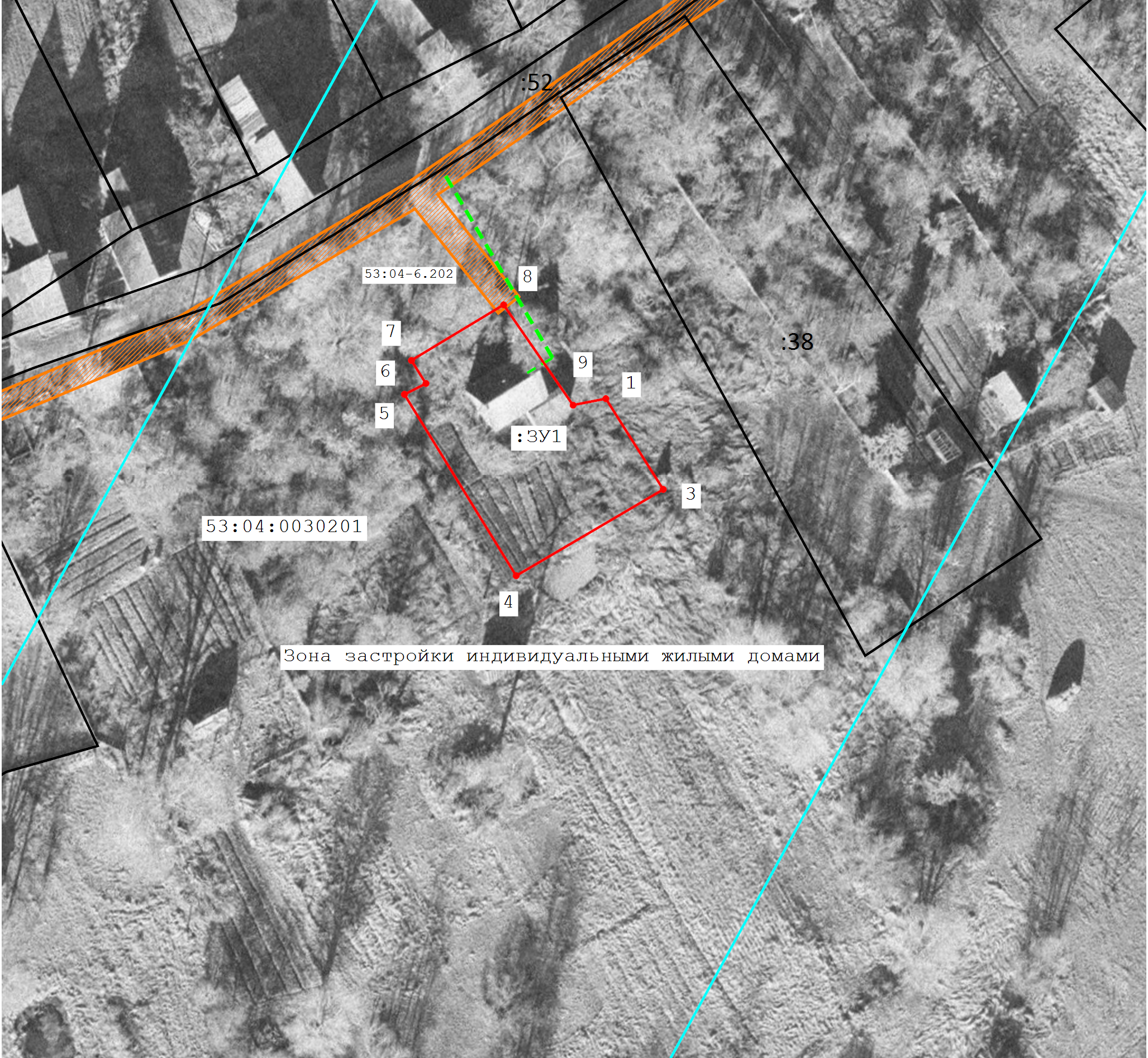 Масштаб 1:1000Масштаб 1:1000Масштаб 1:1000Масштаб 1:1000Масштаб 1:1000Масштаб 1:1000Масштаб 1:1000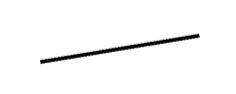 -часть границы, сведения ЕГРН о которой позволяют однозначно определить ее положение на местности-часть границы, сведения ЕГРН о которой позволяют однозначно определить ее положение на местности-часть границы, сведения ЕГРН о которой позволяют однозначно определить ее положение на местности-часть границы, сведения ЕГРН о которой позволяют однозначно определить ее положение на местности-часть границы, сведения ЕГРН о которой позволяют однозначно определить ее положение на местности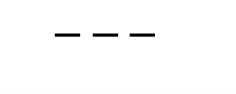 -часть границы, сведения ЕГРН о которой не позволяют однозначно определить ее положение на местности-часть границы, сведения ЕГРН о которой не позволяют однозначно определить ее положение на местности-часть границы, сведения ЕГРН о которой не позволяют однозначно определить ее положение на местности-часть границы, сведения ЕГРН о которой не позволяют однозначно определить ее положение на местности-часть границы, сведения ЕГРН о которой не позволяют однозначно определить ее положение на местности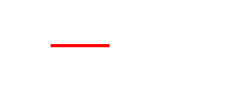 -часть границы, местоположение которой определено при выполнении кадастровых работ-часть границы, местоположение которой определено при выполнении кадастровых работ-часть границы, местоположение которой определено при выполнении кадастровых работ-часть границы, местоположение которой определено при выполнении кадастровых работ-часть границы, местоположение которой определено при выполнении кадастровых работ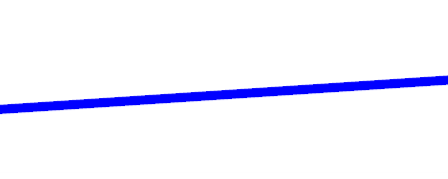 -граница кадастрового квартала-граница кадастрового квартала-граница кадастрового квартала-граница кадастрового квартала-граница кадастрового квартала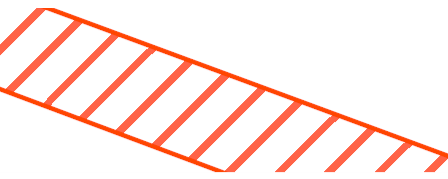 -граница ЗОУИТ-граница ЗОУИТ-граница ЗОУИТ-граница ЗОУИТ-граница ЗОУИТ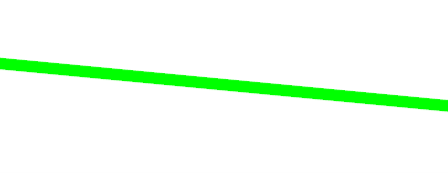 -граница населенного пункта-граница населенного пункта-граница населенного пункта-граница населенного пункта-граница населенного пункта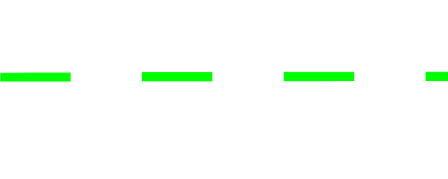 -доступ-доступ-доступ-доступ-доступ-территориальная зона, Зона застройки индивидуальными жилыми домами-территориальная зона, Зона застройки индивидуальными жилыми домами-территориальная зона, Зона застройки индивидуальными жилыми домами-территориальная зона, Зона застройки индивидуальными жилыми домами-территориальная зона, Зона застройки индивидуальными жилыми домамим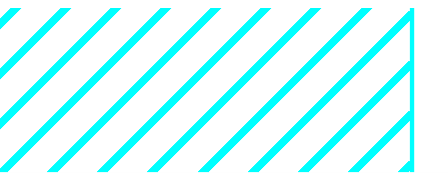 -граница территориальной зоны-граница территориальной зоны-граница территориальной зоны-граница территориальной зоны-граница территориальной зоныВ Администрацию Волотовского муниципального округа от______________________________________________________________________________проживающего(ей) по адресу ____________________________________________________________паспорт______________ выдан «     »____________кем________________________________________контактный телефон__________________________действующего по доверенности ________________ ____________________________________________в интересах______________________________________________________________________________проживающего(ей) по адресу ______________________________________________________________паспорт_____________ выдан «     » _____________кем_________________________________________№ п/пНаименование документаКол-воэкз.Кол-во листов